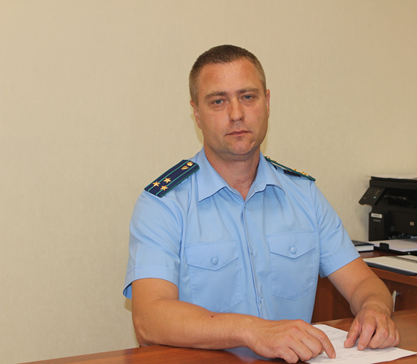 		На меня возбуждено исполнительное производство, могут ли у меня списывать заработную плату ниже прожиточного минимума?		На вопрос отвечает прокурор Кинель-Черкасского района Анатолий Завалишин. 	Частью 1 статьи 446  Гражданского процессуального кодекса РФ определен перечень имущества должника-гражданина, на которое не может быть обращено взыскание. Данной статьей в том числе определено, что не может быть обращено взыскание на продукты питания и деньги на общую сумму не менее установленной величины прожиточного минимума самого гражданина-должника и лиц, находящихся на его иждивении, в том числе на заработную плату и иные доходы гражданина-должника в размере величины прожиточного минимума трудоспособного населения в целом по Российской Федерации (прожиточного минимума, установленного в субъекте Российской Федерации по месту жительства гражданина-должника для соответствующей социально-демографической группы населения, если величина указанного прожиточного минимума превышает величину прожиточного минимума трудоспособного населения в целом по Российской Федерации).Куда мне нужно обратиться с целью сохранения заработной платы?Статьей 30 Федерального закона от 02.10.2007 № 229-ФЗ «Об исполнительном производстве» предусмотрено, что судебный пристав-исполнитель в постановлении о возбуждении исполнительного производства обязывает должника предоставить документы, подтверждающие наличие у должника принадлежащих ему имущества, доходов, на которые не может быть обращено взыскание по исполнительным документам, в том числе денежных средств, находящихся на счетах, во вкладах или на хранении в банках и иных кредитных организациях, а также имущества, которое является предметом залога. Судебный пристав-исполнитель в постановлении о возбуждении исполнительного производства также разъясняет должнику-гражданину его право на обращение в подразделение судебных приставов, в котором возбуждено (ведется) исполнительное производство, с заявлением о сохранении заработной платы и иных доходов ежемесячно в размере прожиточного минимума.В каком случае мне может быть сохранена заработная плата выше прожиточного минимума?При наличии лиц, находящихся на иждивении у должника, последний вправе обратиться в суд с заявлением о сохранении ему заработной платы и иных доходов ежемесячно в размере, превышающем прожиточный минимум.В каких случаях не применяется ограничение размера удержания заработной платы?	Рассматриваемое ограничение размера удержания из доходов должника не применяется по исполнительным документам о взыскании алиментов, о возмещении вреда, причиненного здоровью, о возмещении вреда в связи со смертью кормильца, а также о возмещении ущерба, причиненного преступлением.10.04.2022